ПЕРЕЧЕНЬ КАТЕГОРИЙ УЧАЩИХСЯ, КОТОРЫЕ ПОЛУЧАЮТ ПИТАНИЕ ЗА СЧЕТ СРЕДСТВ БЮДЖЕТАучащиеся 1-11 классов, в том числе льготной категории, обеспечиваются бесплатным горячим завтраком на сумму 50 руб. 55 коп. в день на одного обучающегося:- для обучающихся 1-4 классов доля софинансирования из федерального бюджета 39 руб. 93 коп., доля софинансирования из муниципального бюджета 10 руб. 62 коп(основание: пункт 2.1статьи 37 № 273-ФЗ);- для обучающихся 5-11 классов за счет средств муниципального бюджета.для детей из многодетных семей организован горячий обед на сумму 77 рублей в день на одного обучающегося, за счёт средств областного бюджета(основание: постановление Правительства Белгородской области от 24.12.2018 № 469-пп). В случае превышения фактически сложившейся стоимости обеда для указанной категории обучающихся осуществляется доплата за счёт средств муниципального бюджета;для детей с ограниченными возможностями здоровья(далее ОВЗ) организован обед на сумму77 рублей в день на одного обучающегося, за счетсредств муниципального бюджета (основание: часть 7 статьи 79 № 273-ФЗ);для детей получающим образование на домув соответствии с медицинским заключением организована выдача наборов продуктовна сумму 50 руб. 55 коп. на одного обучающегося, за счет средств муниципального бюджета (за исключением детей из многодетных семей);детям из многодетных семей, получающим образование на дому, в соответствии с медицинским заключением, не посещающие занятия по уважительной, подтвержденных документально и получающие образование дистанционно, организована выдача наборов продуктов на сумму 77 рублей на одного обучающегося, за счет средств областного бюджета;обучающимся с ОВЗ, получающим образование на дому, в том числе с использованием дистанционных технологий, организована выдача наборов продуктов на сумму исходя из фактически сложившейся стоимости двухразового горячего питания, за счет средств муниципального бюджета. Уважаемые родители!С 01 сентября 2020 года во всех общеобразовательных организациях Белгородского района организацию питания детей осуществляет ООО «Фабрика социального питания»Меню для обучающихся школ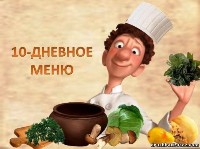 СДЕСЬ РАЗМЕЩАЕТЕ ДЕСЯТИДНЕВНОЕ МЕНЮ ПОРЯДОК ПРЕДОСТАВЛЕНИЯ БЕСПЛАТНОГО ГОРЯЧЕГО ПИТАНИЯ В ШКОЛЕ   Предоставление горячего питания за счет средств бюджета учащихся 1-11-х классов (в том числе отдельных категорий учащихся) производится на основании заявления родителей и копий следующих документов:  категория «учащиеся с ограниченными возможностями здоровья» - копия заключения психолого-медико-педагогической комиссии;категория «учащиеся с ограниченными возможностями здоровья, получающие образование на дому» - копия заключения медицинской организациии копия заключения психолого-медико-педагогической комиссии; категория «дети-инвалиды, имеющие статус учащихся с ограниченными возможностями здоровья»  - копии справки об инвалидности;категория «дети из многодетных семей»- справка из отдела социальной защиты населения на основании поданных документов:  -паспорт граждан Российской Федерации, родителей и детей достигших возраста 14 лет, являющихся членами многодетной семьи;- свидетельство о рождении каждого из детей (с отметкой о наличии гражданства РФ или копией вкладыша о гражданстве РФ);- свидетельство о заключении брака (при его наличии);- документы подтверждающие регистрацию по месту жительства каждого члена многодетной семьи; - справка из общеобразовательной организации, подтверждающей факт обучения ребенка, в отношении которого рассматривается вопрос об обеспечении льготным питанием;- справка об обучении ребенка, достигшего 18 лет, обучающегося в образовательной организации среднего общего, среднего профессионального или высшего образования по очной форме обучения, но не дольше до достижения им возраста 23 лет.